./·':·.··   /\,:''/ ...1 F. i <:.:.„1>";.   .· () :..:.. ·'   /·. ,.;., , '!:>lSmlouva číslo:	V' /T/I/	t'P t':Pl!fpamátkový ústav/ ;;ldštejnské nám. 3, Praha 1-Malá Strana 118 01NPÚ„ÚPS/#9//20c-' °-"'	NÁROONf1l	PAMÁTKOV'Ý-	0STAV..	IČ: 75032333, DIČ: CZ 75032333bankovní spojení: 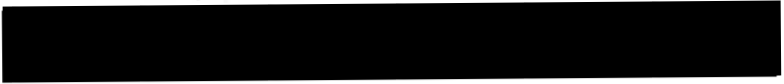 Doručovací adresa:Národní památkový ústav, ÚPS v Praze Sabinova 373/5, Praha 3 • Žižkov 13011zastupuje : Michelfeit Dušan, Mgr., ředitel ÚPS v Praze (dále jen „půjčitel")aMgA. Libor KocandaSe sídlem : Úzká 478/3, Třešť 589 01 IČ: 05008441Licence: č.j. MK 24832/2016 (dále jen  „vypůjčitel")CastlS: K-R2017.006SV 2350/2017 k R 3424/2017jako smluvní strany uzavřely níže uvedeného dne, měsíce a roku tutosmlouvu o výpůjčce movitých věcí za účelem restaurováníČlánek I. úvodní ustanoveníPůjčitel je příslušný hospodařit s movitými věcmi ve vlastnictví státu uvedenými a přesně identifikovanými v příloze č. 1 této smlouvy, která obsahuje inventární čísla, popis věci a další specifikace (dále jen „věci") . Další přílohy smlouvy mohou obsahovat fotodokumentaci věcí.Uvedené věci - předmět .výpůjčky , půjčitel dočasně nepotřebuje k plnění funkcí státu nebo jiných úkolů v rámci své působnosti nebo stanoveného předmětu činnosti a je možné na věci provést restaurátorské práce, případně je předmět v havarijním stavu, který zabraňuje využití věci při zachování hlavního účelu, ke kterému půjčiteli slouží a je zapotřebí na věci provést restaurátorské práce.Smluvní strany se dohodly, v souladu s příslušnými ustanoveními obecně závazných právních předpisů, a to zejména dle ust. § 2193 a násl. zákona č. 89/2012 Sb., občanský zákoník, ve znění pozdějších předpisů, a zákona č. 219/2000 Sb„ o majetku české republiky a jejím vystupování v právních vztazích, zněním znění pozdějších předpisů, na této smlouvě o výpůjčce movitých věcí za účelem provedení restaurátorských prací.Článek li. Předmět smlouvyPředmětem této smlouvy je závazek půjčitele přenechat bezúplatně věci vypůjčiteli k dočasnému užívání za účelem restaurátorských prací. Vypůjčitel se zavazuje, že věci budou po celou dobu trvání výpůjčky umístěny v lokalitě:Označení objektu nebo lokace: ateliér Adresa: Čechova 12, 170 00 Praha 7Vypůjčitel není oprávněn bez předchozího písemného souhlasu půjčitele věci přemístit jinam. Změnu umístění věcí lze řešit dodatkem k této smlouvě.Článek Ill. Účel výpůjčkyVypůjčitel se s půjčitelem dohodl na jednoznačném účelu výpůjčky. Věci jsou vypůjčeny pouze k účelu vykonání restaurátorských prací a k jinému účelu  je není vypůjčitel oprávněn použít. Vypůjčitel se zavazuje, že bude věci ve shodě s touto smlouvou používat pouze k tomuto definovanému účelu. Podrobnosti o rozsahu, povaze a dalších podmínkách restaurování řeší samostatný smluvní vztah, který uzavírá NPÚ - půjčitel, s restaurátorem - vypůjčitelem (dále jen„smlouva o restaurování").Vypůjčitel prohlašuje, že je mu znám fyzický stav věcí.Vypůjčitel prohlašuje, že je seznámen se skutečností, že některé z věcí mohou mít status prohlášené kulturní památky, případně národní kulturní památky a je si vědom skutečnosti, že předměty s tímto statusem podléhají režimu zákona 20/1987 Sb., o státní památkové péči.Článek IV. Doba výpůjčky a ukončení výpůjčkyDoba výpůjčky se sjednává na dobu určitou od: 24.8.2017 do: 27.10.2017.Půjčitel může smlouvu písemně vypovědět i bez udání důvodů s výpovědní lhůtou 30 dní.Půjčitel je oprávněn písemně vypovědět smlouvu bez výpovědní lhůty v případech, kdy vypůjčitel porušuje své povinnosti zvlášť závažným způsobem. Za zvlášť závažné porušení povinností vypůjčitelem se považuje zejména:situace, jestliže vypůjčitel  řádně a včas neplní své povinnosti stanovené touto smlouvou a dalšími podmínkami stanovenými v smlouvě o restaurováníužívá věci v rozporu s účelem výpůjčky a uvedenou lokalitou uložení věcípřenechá věci jinému subjektupoužívá  věci  k výrobě  reprodukcí  a  jiných  materiálů,  které  přímo  nesouvisí  s procesem restaurování a nemá s půjčitelem sjednané podmínkypoužívá věci k dalším komerčním záměrům, které jsou v rozporu s účelem výpůjčky.Půjčitel má rovněž možnost odstoupit od smlouvy, pokud přestanou být plněny podmínky podle článku I. odst. 2. smlouvy. Smluvní vztah zaniká dnem následujícím po doručení písemného odstoupení vypůjčiteli.Výpověď musí být písemná. Výpovědní doba počíná běžet prvním dnem následujícím po doručení výpovědi druhé smluvní  straně. Délka výpovědní lhůty je stanovena v článku IV. odst. 2 této smlouvy. Při výpovědi bez výpovědní doby zaniká smluvní vztah dnem následujícím po doručení výpovědi druhé smluvní straně.V případě výpovědi půjčitele bez výpovědní doby anebo odstoupení půjčitele od smlouvy, je vypůjčitel povinen věci bez zbytečného odkladu po ukončení výpůjčky vrátit půjčiteli, nejpozději však do deseti pracovních dnů.Pro případ prodlení s vrácením věcí je půjčitel oprávněn požadovat po vypůjčiteli smluvní pokutu ve výši 1 000 Kč za každý i započatý den prodlení, a to bez ohledu na zavinění vypůjčitele. Zaplacením smluvní pokuty není dotčen nárok na náhradu škody. Určující je v těchto případech datum převzetí půjčitelem na předávacím protokolu. Vznik nároku na náhradu škody či uhrazení smluvní pokuty není dotčen výpovědí či odstoupením od této smlouvy.V případech pouze dílčího vrácení věcí jsou obě strany povinné se navzájem informovat, o které konkrétní věci se jedná a koordinovat termín a způsob vrácení. I v případě dílčího vrácení nese náklady s tím spojené vypůjčitel. Dílčí vrácení předmětů se děje v předávacím protokolu vyplněním data a stvrzením u příslušných položek.Pro případ zničení či nevrácení věci se stanoví hodnota předmětu výpůjčky k odškodnění půjčitele a dále ke stanovení pojistné hodnoty předmětu. Vypůjčitel se zavazuje škodu uhradit do tří dnů od písemné výzvy půjčitele. Uhrazením smluvní pokuty není dotčen nárok půjčitele na náhradu škody. Vznik nároku na náhradu škody či uhrazení smluvní pokuty není dotčen výpovědí či odstoupením od této smlouvyČlánek V. Práva a povinnosti půjčitelePůjčitel přenechává vec1 vypůjčiteli ve stavu odpovídající podmínkám, za nichž je uzavřen samostatný smluvní vztah, který uzavírá NPÚ - půjčitel, s restaurátorem - vypůjčitelem, o podrobnostech, rozsahu, povaze a dalších podmínkách restaurování.Půjčitel je oprávněn alespoň jednou měsíčně provést kontrolu výpůjčky, při které bude kontrolováno, zda jsou věci užívány k účelu sjednanému podle této smlouvy, v lokalitě uvedené v článku č. li smlouvy, v souladu s dalšími podmínkami stanovenými touto smlouvou a podle podmínek stanovených ve smlouvě o restaurování. Vypůjčitel musí umožnit půjčiteli provádět tyto kontrolní činnosti, účinně s ním spolupracovat při výkonu kontroly a umožnit mu přístup ke všem věcem včetně pořizování jejich obrazové dokumentace a evidenčních prací souvisejících se statutární činností půjčitele. V ostatním se kontrola nad průběhem vykonávaných restaurátorských prací řídí podmínkami samostatného smluvního vztahu, který uzavírá organizace NPÚ- půjčitel, s restaurátorem - vypůjčitelem, o podrobnostech, rozsahu, povaze a dalších podmínkách restaurování.Půjčitel rozhoduje o způsobu a typu ochranných obalů, přepravy a transportu věcí.  Jednotlivá pracoviště  půjčitele  určují  přesný termín  transportu  a  přepravy  a  případných  prací spojených s adjustací věcí do ochranných obalů. Toto platí, pokud nejsou tyto záležitosti specifikovány jinak ve smlouvě o restaurování.Půjčitel si  vyhrazuje  právo  rozhodnout,  zda  reprodukce  vypůjčených  věcí,  bude  publikována v materiálech vzniklých v souvislosti procesem restaurování (např. reportáž o restaurování, nebo publikace související s restaurováním) a ovlivnit podobu základních  údajů (oficiální název, inventární číslo, majitel, techniky, materiál, datace, provenience) o předmětu restaurování. Tyto situace  by  případně  upravoval  další  smluvní  vztah,  vycházející  z interních  předpisů  půjčitele k dokumentačním sbírkám.Výjimku   tvoří   fotodokumentace    věcí   pro   interní   potřeby   vypůjčitele    související    přímo s restaurátorskými pracemi a zejména pro potřeby restaurátorské zprávy.V ostatním se řídí podmínkami samostatného smluvního vztahu, který uzavírá půjčitel s vypůjčitelem o podrobnostech, rozsahu, povaze a dalších podmínkách restaurování, interními předpisy NPÚ a obecně platnými právními normami.Článek VI. Práva a povinnosti vypůjčitele1. Vypůjčitel po celou dobu trvání výpůjčky od okamžiku převzetí až do okamžiku zpětného předání věcí (včetně doby transportu) na základě předávacího protokolu odpovídá půjčiteli za věci v plné výši.Vypůjčitel je oprávněn užívat věci pouze k účelu a v lokalitě uvedené ve článku li. a  Ill. této smlouvy, přiměřeně k povaze a určení věci.4. Vypůjčitel se zavazuje věci chránit a pečovat o ně s veškerou potřebnou péčí a opatrností. Za tímto účelem se bude řídit pokyny a doporučeními půjčitele a jeho pověřených zaměstnanců .5. Jestliže není stanoveno jinak , náklady spojené s ochranným obalovým materiálem, dopravou a transportem věcí hradí vypůjčitel, a to i v případě předčasného vrácení věcí na základě výpovědi či dostoupení od smlouvy . Vypůjčitel se musí podřídit požadavkům  půjčitele na způsobu použití a typu ochranných obalů, přepravy a transportu věcí, jakož i požadavkům na termín přepravy a případných prací spojených s adjustací věcí do ochranných obalů. Toto platí, pokud nejsou tyto záležitosti specifikovány jinak ve smlouvě o restaurování.6. Vypůjčitel musí přepravu a transport věcí maximálně přizpůsobit potřebám a provozu jednotlivých pracovišť  půjčitele.Vypůjčitel je povinen věci  na své náklady pojistit, a to proti všem možným rizikům. Toto pojištění musí mít vypůjčitel sjednán po celou dobu trvání výpůjčky včetně transportu věcí.Článek VIII. Závěrečná ustanoveníTato smlouva byla sepsána ve dvou vyhotoveních . Každá ze smluvních stran obdržela po jednom vyhotovení.2. Smluvní strany si sjednávání, že se § 2200 zákona č. 89/2012 Sb., občanský zákoník, ve znění pozdějších předpisů, nepoužije.Smlouvu je možno měnit či doplňovat výhradně písemnými číslovanými dodatky. Platnost a účinnost takových dodatků nastává, pokud se  strany nedohodnou jinak, podpisem oprávněných zástupců obou smluvních stran.Účastníci prohlašují, že tuto smlouvu uzavřeli podle své pravé a svobodné vůle prosté omylů, nikoliv v tísni a že vzájemné plnění dle této smlouvy není v hrubém nepoměru. Smlouva je pro obě smluvní strany určitá a srozumitelná.v ..............:..t:i-c:-.....................................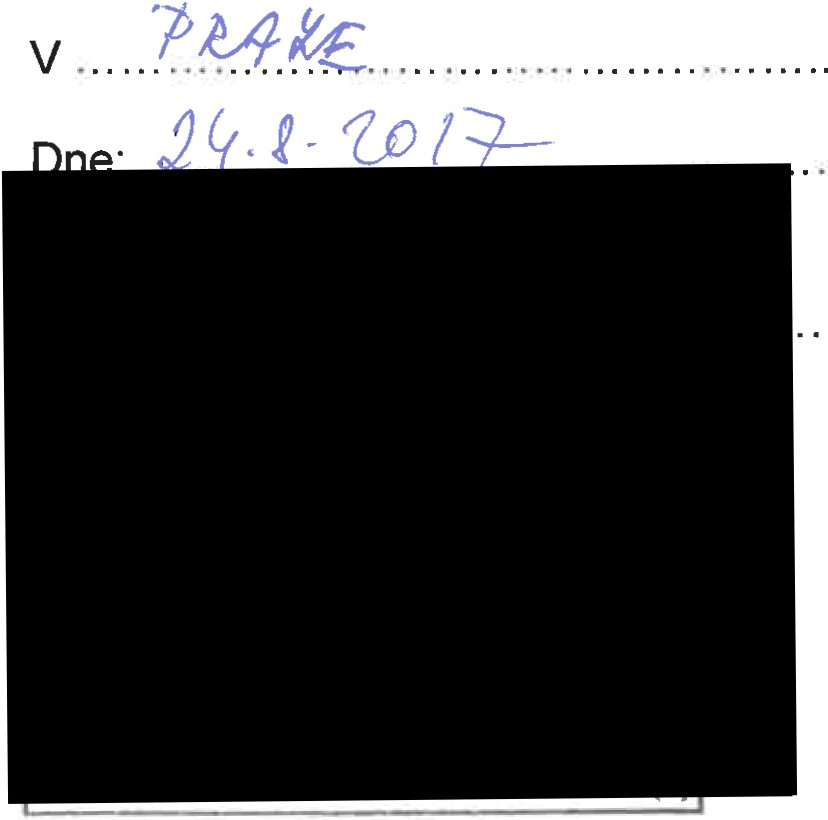 Dne.......2...<.r....ť.......w.....r..11:-;-:-. ............ ... ......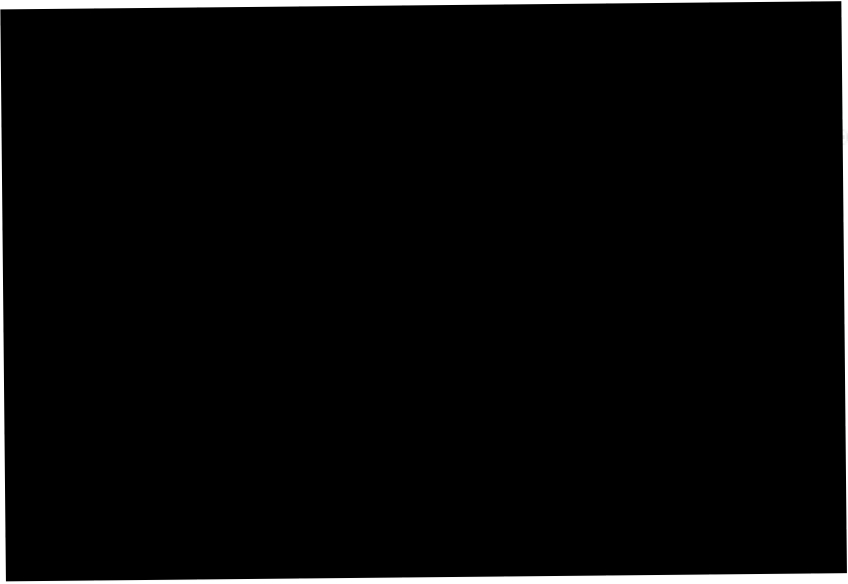 Příloha č. 1 smlouvy o výpůjčce movitých věcí za účelem restaurováníidentifikované ·ako: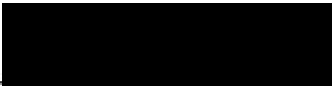 Půjčitel přenechává k dočasnému užívání vypůjčiteli v rámci této smlouvy za účelem restaurování na období od 12.8.2017 do 30.10.2017 tyto movité věci:Poznámka :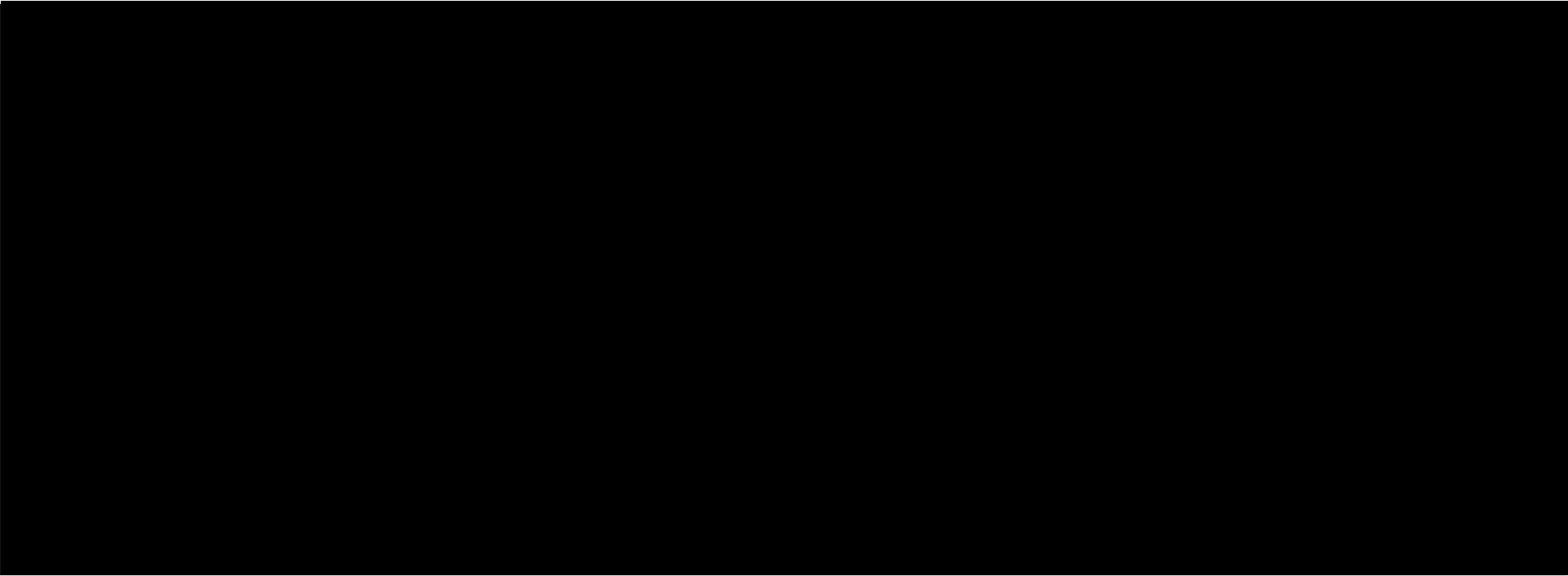 s.-\,::,	\.:···\'"6'  .Příloha č. 2 smlouvy o výpůjčce movitých věcí za účelem restaurován( _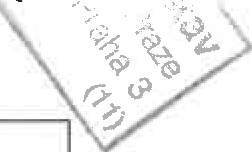 identifikované "ako: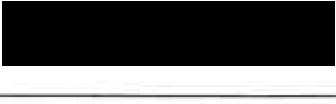 Půjčitel  požaduje  po vypůjčiteli  dodržení  takových  podmínek  po uchování  předmětů  uvedených v příloze č. 1 a zapůjčených v rámci tohoto zápisu, které  předměty  nepoškodí.  Podmínky expozice by se měly v maximální míře blížit hodnotám uvedeným v tabulkách níže:Tabulka optimálních klimatických podmínek pro uchování předmětů*Materiál	Tolerovaný	OptimálníInterval R.V	R.V(%}	(%}Teplota (°C}Papír, dřevo, kůže, pergamen, textil, malba na plátně, slonovina, kosti, dřevo, přírodovědné sbírkyKovy samotnéKovy v kombinaci s organickými materiály45 - 60	55Do 55	30 - 40Do 55	40 - 551818 - 2018 - 20Tabulka optimálních světelných podmínek pro uchování předmětů**Hodnoty jsou převzaty z: Kopecká Ivana: Preventivní péče o historické objekty a sbírky v nich uložené, Odborné a metodické publikace sv. 25, SÚPP, 20026V evid. systému CastlS:V účetním systému WAM:. j. ESS NPU:V evid. systému CastlS:V účetním systému WAM:. j. ESS NPU:MateriálOsvětlení (lux}Maximální roční expozice(klx.h}Vodové barvy, kvaše, koláže, miniatury, tisky a kresby, poštovní známky, rukopisy, tapety, textilie, barvená kůže, etnografické předměty a přírodovědné sbírkydo 5012.000 - 12.500Olejové a temperové barvy, dřevo, evropské a orientální laky, nebarvená kůže, kosti, rohovina, slonovina, želvovina aood.do 20042.000 - 150.000Sklo, barevné glazury a emaily, drahé kamenyomezení dlouhodobého silného osvětlení84.000 - 600.000klx.hKovy, kámen, neglazovaná keramika apod.bez omezeníbez omezení